create database CRUD;use CRUD;create table EMPLEADOS(NOMBRE varchar(20),USUARIO varchar(15) not null, CONTRASEÑA varchar(6) not null,ROL varchar (15) not null,primary key (USUARIO));insert into EMPLEADOS(USUARIO,CONTRASEÑA,ROL) values ('edwin','4567','Administrador');create procedure sp_EMPLEADOS@NOMBRE varchar (20),@USUARIO  varchar (15),@CONTRASEÑA varchar (6),@ROL  varchar (15)as insert into EMPLEADOS values (@NOMBRE,@USUARIO,@CONTRASEÑA,@ROL)clase Datagridusing System;using System.Collections.Generic;using System.Linq;using System.Text;using System.Data.SqlClient;using System.Data;using System.Windows.Forms;namespace Matriz_CRUD{    class DataGrid    {        public void Pasarcampo(DataGridView midgv, TextBox txb, string columna)        {            // especifico que campo de la fila que este seleccionada vamos a pasar al textbox            txb.Text = midgv.Rows[midgv.CurrentRow.Index].Cells[columna].Value.ToString();        }        public void PasarcampoCB(DataGridView midgv, ComboBox Cbx, string columna)        {            // especifico que campo de la fila que este seleccionada vamos a pasar al textbox            Cbx.Text = midgv.Rows[midgv.CurrentRow.Index].Cells[columna].Value.ToString();        }    }}CLASE CONEXIÓNusing System;using System.Collections.Generic;using System.Linq;using System.Text;using System.Data.SqlClient;using System.Windows.Forms;namespace Matriz_CRUD{    class Conexion    {        private string con = @"server=.\SQLEXPRESS;Initial Catalog=CRUD;Integrated Security=true";        //encapsular la variable privada (con)//        public string Cnn        {            get { return con; }            set { value = con; }        }        //crear la variable para la conexion con sql server        public SqlConnection conec;        //crear el metodo para la conexion        public SqlConnection conecte()        {            try            {                //instancia de la clase sqlconnection                conec = new SqlConnection(Cnn);                conec.Open();                return conec;            }            catch (SqlException ex)            {                MessageBox.Show("Error al conectar " + ex);                conec.Close();                return conec;            }        }    }}CLASE LOGINusing System;using System.Collections.Generic;using System.Linq;using System.Text;using System.Data.SqlClient;using System.Data;using System.Windows.Forms;namespace Matriz_CRUD{    class login : Conexion    {        public SqlDataReader lector;        public SqlCommand comando;        public String Muestra_Usuario(string usuario, string contraseña)        {            try            {                comando = new SqlCommand("select ROL from EMPLEADOS where USUARIO='" + usuario + "' and CONTRASEÑA='" + contraseña + "'", conecte());                lector = comando.ExecuteReader();                if (lector.Read())                {                    return lector[0].ToString();                }                else                {                    MessageBox.Show("Usuario o contraseña Incorrectos");                    return "";                }            }            catch (SqlException ex)            {                return "";            }        }    }}CLASE EMPLEADOusing System;using System.Collections.Generic;using System.Linq;using System.Text;using System.Data;using System.Data.SqlClient;using System.Windows.Forms;namespace Matriz_CRUD{    class Empleado : Conexion    {        public SqlCommand comandoEmpleado;        public DataTable TEmpleado;        public SqlDataAdapter Clt;        public void Insertar_Empleado(String Nombre, String Usuario, String Contraseña, String Rol)        {            try            {                comandoEmpleado = new SqlCommand("sp_EMPLEADOS", conecte());                comandoEmpleado.CommandType = CommandType.StoredProcedure;                comandoEmpleado.Parameters.Add("@NOMBRE", SqlDbType.VarChar, 20).Value = Nombre;                comandoEmpleado.Parameters.Add("@USUARIO", SqlDbType.VarChar, 15).Value = Usuario;                comandoEmpleado.Parameters.Add("@CONTRASEÑA", SqlDbType.VarChar, 6).Value = Contraseña;                comandoEmpleado.Parameters.Add("@ROL", SqlDbType.VarChar, 15).Value = Rol;                comandoEmpleado.ExecuteNonQuery();            }            catch (SqlException ex)            {                MessageBox.Show("Error al Insertar Datos" + ex);            }        }        public DataTable Consultar_Todos_Empleados()        {            try            {                Clt = new SqlDataAdapter("select * from EMPLEADOS", conecte());                TEmpleado = new DataTable();                Clt.Fill(TEmpleado);                return TEmpleado;            }            catch (SqlException ex)            {                MessageBox.Show("Error al cargar datos" + ex);                return TEmpleado;            }        }        public DataTable Consultar_Empleado(string Usuario)        {            try            {                Clt = new SqlDataAdapter("select * from EMPLEADOS where USUARIO='"+ Usuario +"'", conecte());                TEmpleado = new DataTable();                Clt.Fill(TEmpleado);                return TEmpleado;            }            catch (SqlException ex)            {                MessageBox.Show("Error al cargar datos" + ex);                return TEmpleado;            }        }        public void Actualizar_Empleado(String Nombre,String Usuario, String Contraseña, String Rol)        {            try            {                comandoEmpleado = new SqlCommand("update EMPLEADOS set NOMBRE=@NOMBRE, CONTRASEÑA=@CONTRASEÑA, ROL=@ROL where USUARIO=@USUARIO", conecte());                comandoEmpleado.Parameters.Add("NOMBRE", SqlDbType.VarChar, 20).Value = Nombre;                comandoEmpleado.Parameters.Add("@USUARIO", SqlDbType.VarChar, 15).Value = Usuario;                comandoEmpleado.Parameters.Add("CONTRASEÑA", SqlDbType.VarChar, 6).Value = Contraseña;                comandoEmpleado.Parameters.Add("ROL", SqlDbType.VarChar, 15).Value = Rol;                comandoEmpleado.ExecuteNonQuery();                MessageBox.Show("Datos actualizados correctamente");            }            catch (SqlException ex)            {                MessageBox.Show("Error al actualizar datos " + ex);            }        }        public void Eliminar_Empleado(string Usuario)        {            try            {                comandoEmpleado = new SqlCommand("delete from EMPLEADOS where USUARIO ='"+ Usuario +"'", conecte());                comandoEmpleado.ExecuteNonQuery();                MessageBox.Show("Datos eliminados");            }            catch (SqlException ex)            {                MessageBox.Show("Error al eliminar" + ex);            }        }    }}FORM 1using System;using System.Collections.Generic;using System.ComponentModel;using System.Data;using System.Drawing;using System.Linq;using System.Text;using System.Windows.Forms;namespace Matriz_CRUD{    public partial class FrmInicioSesion : Form    {        public FrmInicioSesion()        {            InitializeComponent();        }        login sesion = new login();        private void FrmInicioSesion_Load(object sender, EventArgs e)        {        }        private void button1_Click_1(object sender, EventArgs e)        {            String retorno = sesion.Muestra_Usuario(textBox1.Text, textBox2.Text);            switch (retorno)            {                case "Administrador":                    FrmEmpleados Empleado = new FrmEmpleados();                    Empleado.Show();                    this.Hide();                    break;            }        }    }}FORM 2using System;using System.Collections.Generic;using System.ComponentModel;using System.Data;using System.Drawing;using System.Linq;using System.Text;using System.Windows.Forms;namespace Matriz_CRUD{    public partial class FrmEmpleados : Form    {        public FrmEmpleados()        {            InitializeComponent();        }        Empleado E = new Empleado();        private void button1_Click(object sender, EventArgs e)        {            E.Insertar_Empleado(TxtNombre.Text,TxtUsuario.Text, TxtContraseña.Text, CbxRol.Text);            DGVEmpleado.DataSource = E.Consultar_Todos_Empleados();        }        private void button2_Click(object sender, EventArgs e)        {            E.Actualizar_Empleado(TxtNombre.Text,TxtUsuario.Text,TxtContraseña.Text, CbxRol.Text);            DGVEmpleado.DataSource = E.Consultar_Todos_Empleados();         }        private void button3_Click(object sender, EventArgs e)        {            DGVEmpleado.DataSource = E.Consultar_Todos_Empleados();        }        private void button4_Click(object sender, EventArgs e)        {            E.Eliminar_Empleado(TxtUsuario.Text);            DGVEmpleado.DataSource = E.Consultar_Todos_Empleados();        }        private void DGVEmpleado_CellClick_1(object sender, DataGridViewCellEventArgs e)        {            DataGrid u = new DataGrid();            u.Pasarcampo(DGVEmpleado, TxtNombre, "NOMBRE");            u.Pasarcampo(DGVEmpleado, TxtUsuario , "USUARIO");            u.Pasarcampo(DGVEmpleado, TxtContraseña , "CONTRASEÑA");            u.PasarcampoCB(DGVEmpleado, CbxRol, "ROL");        }        private void DGVEmpleado_CellContentClick(object sender, DataGridViewCellEventArgs e)        {        }        private void FrmEmpleados_Load(object sender, EventArgs e)        {        }        private void button5_Click(object sender, EventArgs e)        {            DGVEmpleado.DataSource = E.Consultar_Empleado(TxtUsuario.Text);        }        private void button6_Click(object sender, EventArgs e)        {            TxtNombre.Clear();            TxtUsuario.Clear();            TxtContraseña.Clear();            CbxRol.Text = "";        }    }}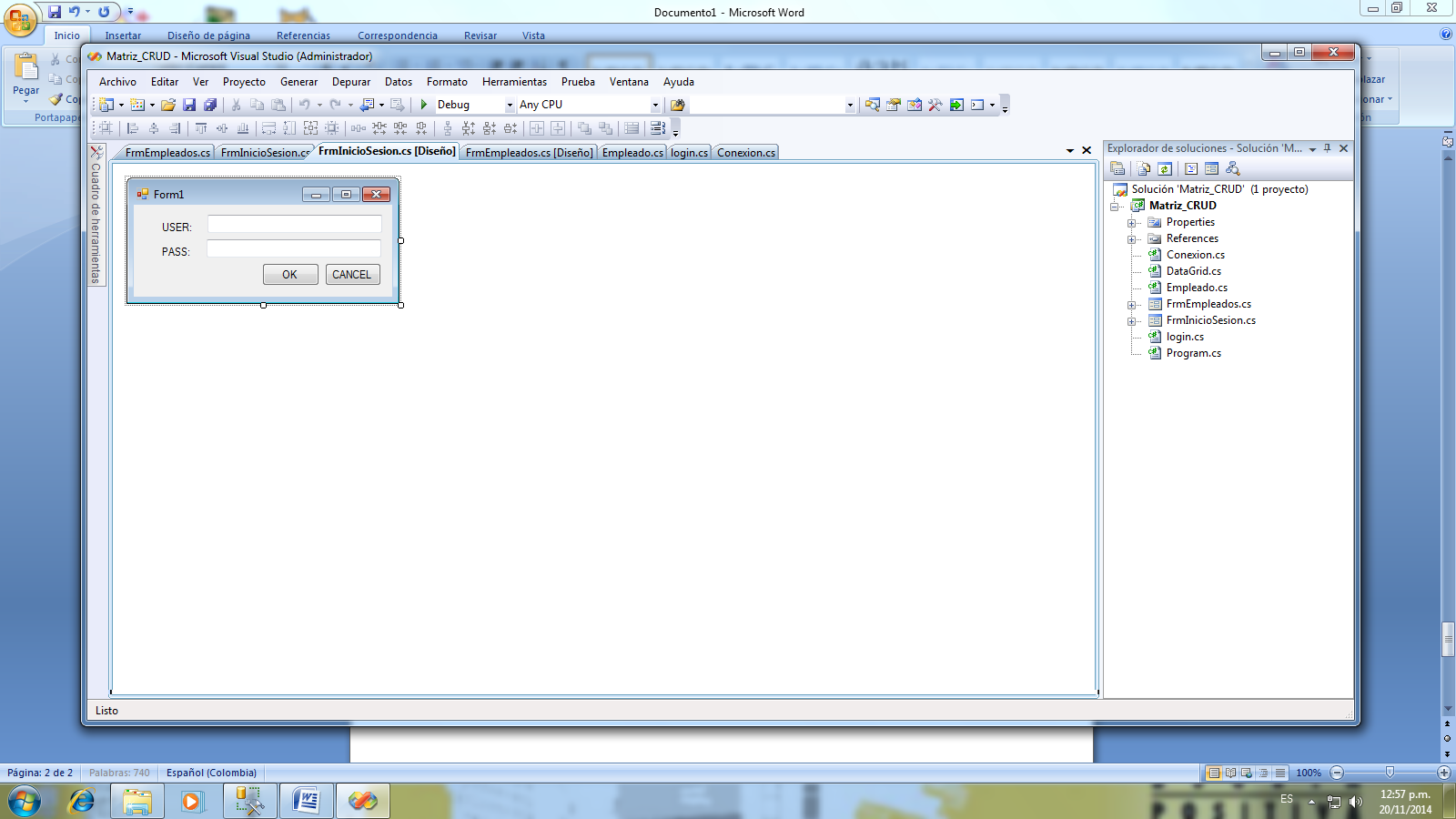 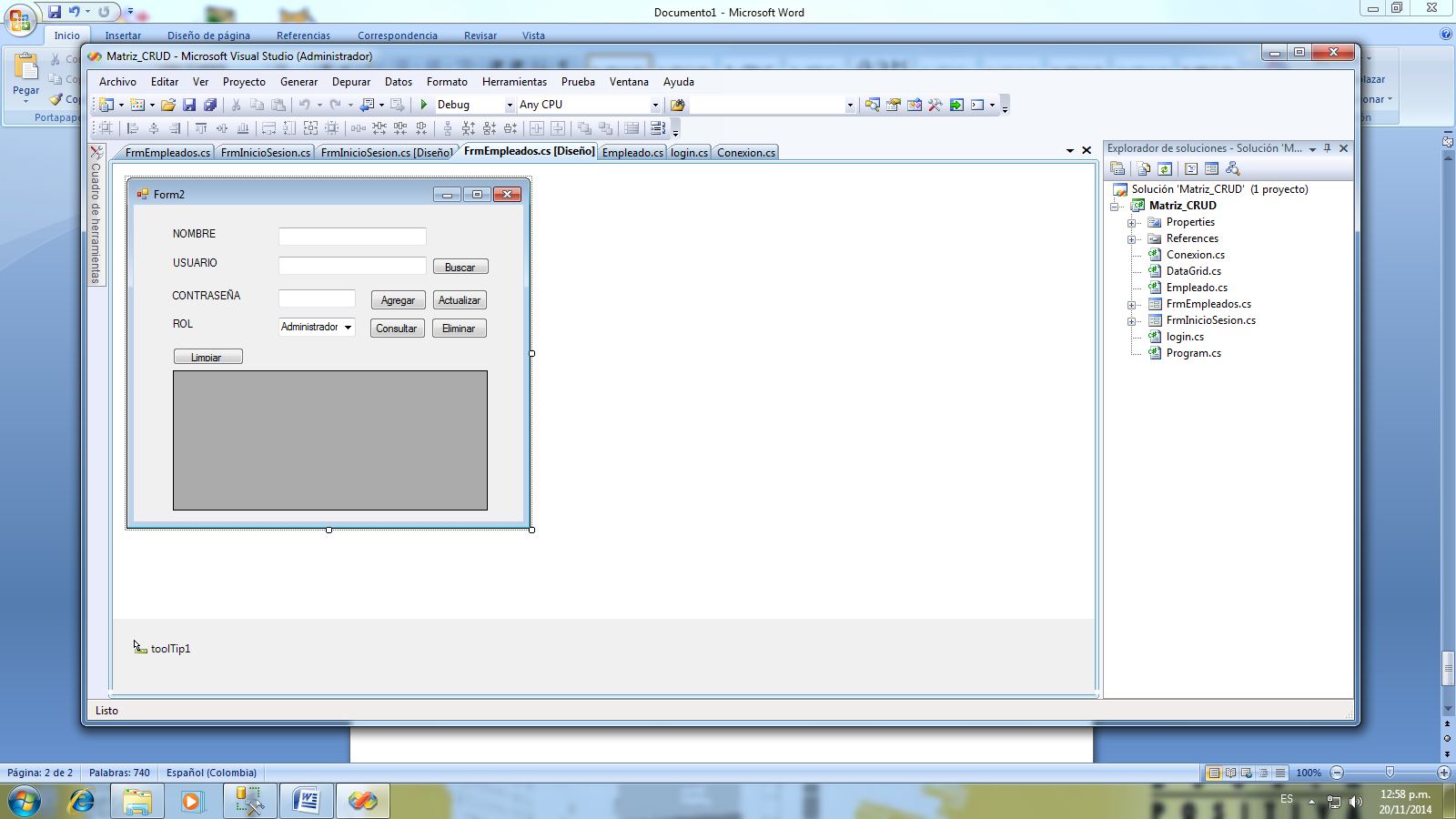 